Kaufabsichtserklärung 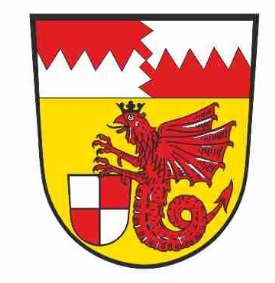 

Kaufinteressent: 
Vor- Nachname 
Straße und Hausnummer 
PLZ Ort 
Telefonnummer E-Mail

Der Kaufinteressent erklärt seine Absicht das Grundstück (bitte die in gelb im Lageplan eingefügte Nummer angeben) ________________________________________________________________________________ 

zum Kaufpreis von 15,00 Euro je Quadratmeter, incl. Vermessung, zuzüglich sämtlicher anfallenden Nebenkosten (wie zum Beispiel Erschließungskosten nach den gemeindlichen Satzungen, oder Vorauszahlungen hierauf, auch für die Herstellung von Grundstücksanschlüssen,  Grunderwerbsteuer für den Erwerb durch die Gemeinde sowie für die Weiterveräußerung, Notariatskosten für den Erwerb durch die Gemeinde sowie für die Weiterveräußerung, Grundbuchkosten für den Erwerb durch die Gemeinde sowie für die Weiterveräußerung, Vermessungskosten , usw.) zu erwerben.Der Kaufpreis zzgl. Nebenkosten wird mit Beurkundung fällig.


Kaufinteressent [Vor- und Nachname]: ______ ___________________________ _____________
Beruf :____________________________________
Geb. am:__.__.____ in_______________________ 
Staatsangehörigkeit:_________________________
Personalausweis- oder Passnummer:________________________
Personenstand :_________________________________________

Der Kaufinteressent bestätigt, das Objekt besichtigt und über alle relevanten Objektunterlagen Aufklärung erhalten zu haben. Dies betrifft insbesondere auch die vorgesehene Eintragung einer Bauverpflichtung zur Errichtung eines Wohnhauses innerhalb einer Frist von zwei Jahren ab Baureife mit lasten- und kostenfreiem Wiederkaufsrecht (einschließlich einer möglichen Vertragsstrafe) zu Gunsten der Gemeinde bei Nichteinhaltung dieser Verpflichtung.Ergänzend wird auch darauf hingewiesen, dass ein Weiterverkauf des unbebauten Grundstückes nur zum ursprünglichen Preis bei gleichzeitiger Übertragung der Bauverpflichtung und mit Zustimmung der Gemeinde erfolgen kann. Dies betrifft auch den Fall, dass ein Weiterverkauf des bebauten Grundstückes vor Selbstnutzung erfolgt.

Sollte der Kaufinteressent den Losentscheid gewinnen, folgt eine Reservierungsvereinbarung zwischen dem Kaufinteressenten und der Gemeinde Itzgrund. Die Gemeinde Itzgrund verpflichtet sich, das reservierte Baugrundstück im Reservierungszeitraum keinem anderen Interessenten zu verkaufen. 
In beidseitigem Einvernehmen kann diese Vereinbarung verlängert werden. Eine Verlängerung bedarf der Schriftform. Beim Abschluss dieser Reservierungsvereinbarung leistet der Kaufinteressent eine Anzahlung auf den späteren Kaufpreis von 500 EUR innerhalb von 14 Tagen auf das Konto der Gemeinde Itzgrund: RV-Bank Lichtenfels-Ebern eG	IBAN: DE28 7709 1800 0002 8120 37, BIC: GENODEF1LIFBei Abschluss einer notariellen Verkaufsurkunde über das Baugrundstück wird diese Anzahlung auf die Kaufpreiszahlung angerechnet. Sollte es nicht zum Abschluss des Kaufvertrages kommen, aus Gründen die der Auftraggeber zu vertreten hat, so ist die Gemeinde Itzgrund berechtigt, ihren Bearbeitungsaufwand der Rückerstattung der 500 EUR gegenzurechnen. Ein evtl. verbleibender Differenzbetrag zugunsten des Kaufinteressenten zwischen dem Anzahlungsbetrag und dem Bearbeitungsaufwand wird diesem erstattet.
Ort, Datum ______________________________
Kaufinteressent:
_____________________	(Unterschrift)			